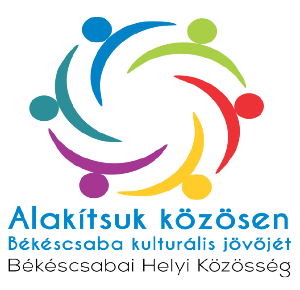 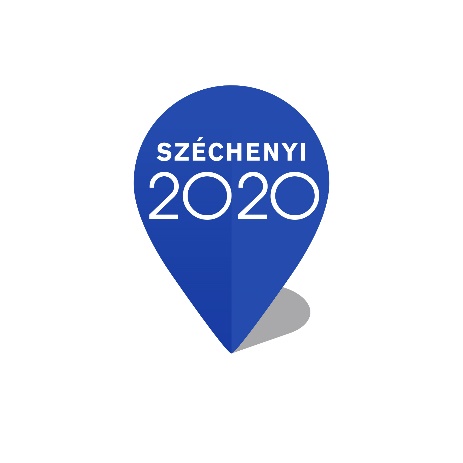 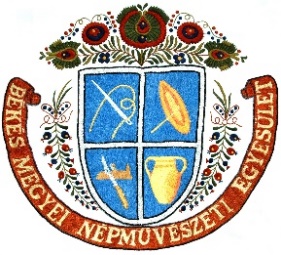 JELENTKEZÉSI LAP„MÚLT A JELENBEN” hagyományőrző műhelyekbeOnline kitöltés az alábbi linken:Jelentkezési lap-Múlt a jelenbenNév: ………………………………………………………………………………………………………………………………………………………………………Lakcím: ………………………………………………………………………....…………………………………………………………………………………….E-mail: ………………………………………………………………………………………………………………………………………………………………….Telefon: ………………………………………………………………………………………………………………………………………………………………..Jelentkezem "MÚLT A JELENBEN" hagyományőrző műhelyekbe:HÍMZŐ MŰHELY:			igen			nemVÁSZONSZÖVŐ MŰHELY:		igen			nemKÖNYVKÖTŐ MŰHELY:			igen			nemRÉZMŰVES MŰHELY:			igen			nemFAFARAGÓ MŰHELY:			igen			nemBÚTORFESTŐ MŰHELY:			igen			nemADATKEZELÉS Az adatkezelési tájékoztatót megismertem, megértettem és annak tartalmát elfogadom. Hozzájárulásomat adom ahhoz, hogy a Békés Megyei Népművészeti Egyesület kezelje a fenti személyes adataimat.Kelt: …………………………………………………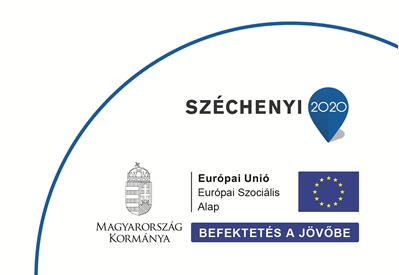         …………………………………………….                            aláírás